Технологическая карта контроля наустройство лежневых дорог2014г.Технологическую карту контроля разработал         												                                                                                                                                                        (должность, ФИО)                                                                                      (подпись)Лист ознакомления с технологической картой контроля на ____________________________________________Шифр картыТКК-3-ВСМН-001-2014Шифр картыТКК-3-ВСМН-001-2014Шифр картыТКК-3-ВСМН-001-2014Наименование предприятия, организации и службы строительной подрядной организации, выполняющий контроль:Наименование предприятия, организации и службы строительной подрядной организации, выполняющий контроль:Наименование предприятия, организации и службы строительной подрядной организации, выполняющий контроль:Наименование предприятия, организации и службы строительной подрядной организации, выполняющий контроль:Наименование предприятия, организации и службы строительной подрядной организации, выполняющий контроль:Наименование предприятия, организации и службы строительной подрядной организации, выполняющий контроль:Наименование предприятия, организации и службы строительной подрядной организации, выполняющий контроль:Наименование предприятия, организации и службы строительной подрядной организации, выполняющий контроль:Область применения, общие данные о виде контролируемых работ: Устройство лежневых дорог на объекте: Область применения, общие данные о виде контролируемых работ: Устройство лежневых дорог на объекте: Область применения, общие данные о виде контролируемых работ: Устройство лежневых дорог на объекте: Область применения, общие данные о виде контролируемых работ: Устройство лежневых дорог на объекте: Область применения, общие данные о виде контролируемых работ: Устройство лежневых дорог на объекте: Область применения, общие данные о виде контролируемых работ: Устройство лежневых дорог на объекте: Область применения, общие данные о виде контролируемых работ: Устройство лежневых дорог на объекте: Область применения, общие данные о виде контролируемых работ: Устройство лежневых дорог на объекте: Область применения, общие данные о виде контролируемых работ: Устройство лежневых дорог на объекте: Область применения, общие данные о виде контролируемых работ: Устройство лежневых дорог на объекте: Область применения, общие данные о виде контролируемых работ: Устройство лежневых дорог на объекте: Нормативные документы:Нормативные документы:Нормативные документы:Нормативные документы:Нормативные документы:Нормативные документы:Нормативные документы:Нормативные документы:Нормативные документы:Нормативные документы:Нормативные документы:№ОбозначениеОбозначениеНаименование документаНаименование документаНаименование документаНаименование документаНаименование документаНаименование документаНаименование документаНаименование документа1СП 86.13330.2012СП 86.13330.2012Магистральные трубопроводы;Магистральные трубопроводы;Магистральные трубопроводы;Магистральные трубопроводы;Магистральные трубопроводы;Магистральные трубопроводы;Магистральные трубопроводы;Магистральные трубопроводы;2СП 45.13330.2012СП 45.13330.2012Земляные сооружения. Основания и фундаменты.Земляные сооружения. Основания и фундаменты.Земляные сооружения. Основания и фундаменты.Земляные сооружения. Основания и фундаменты.Земляные сооружения. Основания и фундаменты.Земляные сооружения. Основания и фундаменты.Земляные сооружения. Основания и фундаменты.Земляные сооружения. Основания и фундаменты.3СНиП 2.05.02-85*СНиП 2.05.02-85*Автомобильные дороги.Автомобильные дороги.Автомобильные дороги.Автомобильные дороги.Автомобильные дороги.Автомобильные дороги.Автомобильные дороги.Автомобильные дороги.4СНиП 12-03-2001СНиП 12-03-2001Безопасность труда в строительстве. Часть 1 Общие требования.Безопасность труда в строительстве. Часть 1 Общие требования.Безопасность труда в строительстве. Часть 1 Общие требования.Безопасность труда в строительстве. Часть 1 Общие требования.Безопасность труда в строительстве. Часть 1 Общие требования.Безопасность труда в строительстве. Часть 1 Общие требования.Безопасность труда в строительстве. Часть 1 Общие требования.Безопасность труда в строительстве. Часть 1 Общие требования.5СНиП 12-04-2002СНиП 12-04-2002Безопасность труда в строительстве. Часть 2 Строительное производство.Безопасность труда в строительстве. Часть 2 Строительное производство.Безопасность труда в строительстве. Часть 2 Строительное производство.Безопасность труда в строительстве. Часть 2 Строительное производство.Безопасность труда в строительстве. Часть 2 Строительное производство.Безопасность труда в строительстве. Часть 2 Строительное производство.Безопасность труда в строительстве. Часть 2 Строительное производство.Безопасность труда в строительстве. Часть 2 Строительное производство.6ВСН 012-88ВСН 012-88Строительство магистральных и промысловых трубопроводов. Контроль качества и приемка работ. Часть I и часть II.Строительство магистральных и промысловых трубопроводов. Контроль качества и приемка работ. Часть I и часть II.Строительство магистральных и промысловых трубопроводов. Контроль качества и приемка работ. Часть I и часть II.Строительство магистральных и промысловых трубопроводов. Контроль качества и приемка работ. Часть I и часть II.Строительство магистральных и промысловых трубопроводов. Контроль качества и приемка работ. Часть I и часть II.Строительство магистральных и промысловых трубопроводов. Контроль качества и приемка работ. Часть I и часть II.Строительство магистральных и промысловых трубопроводов. Контроль качества и приемка работ. Часть I и часть II.Строительство магистральных и промысловых трубопроводов. Контроль качества и приемка работ. Часть I и часть II.7СП 12-136-2002СП 12-136-2002Безопасность труда в строительстве. Решения по охране труда и промышленной безопасности в проектах организации строительства и проектах производства работ.Безопасность труда в строительстве. Решения по охране труда и промышленной безопасности в проектах организации строительства и проектах производства работ.Безопасность труда в строительстве. Решения по охране труда и промышленной безопасности в проектах организации строительства и проектах производства работ.Безопасность труда в строительстве. Решения по охране труда и промышленной безопасности в проектах организации строительства и проектах производства работ.Безопасность труда в строительстве. Решения по охране труда и промышленной безопасности в проектах организации строительства и проектах производства работ.Безопасность труда в строительстве. Решения по охране труда и промышленной безопасности в проектах организации строительства и проектах производства работ.Безопасность труда в строительстве. Решения по охране труда и промышленной безопасности в проектах организации строительства и проектах производства работ.Безопасность труда в строительстве. Решения по охране труда и промышленной безопасности в проектах организации строительства и проектах производства работ.8СП 12-135-2003СП 12-135-2003Безопасность труда в строительстве.Безопасность труда в строительстве.Безопасность труда в строительстве.Безопасность труда в строительстве.Безопасность труда в строительстве.Безопасность труда в строительстве.Безопасность труда в строительстве.Безопасность труда в строительстве.9РД-93.010.00-КТН-114-07 РД-93.010.00-КТН-114-07 Правила производства и приемки строительно-монтажных работПравила производства и приемки строительно-монтажных работПравила производства и приемки строительно-монтажных работПравила производства и приемки строительно-монтажных работПравила производства и приемки строительно-монтажных работПравила производства и приемки строительно-монтажных работПравила производства и приемки строительно-монтажных работПравила производства и приемки строительно-монтажных работТребования к персоналу, осуществляющему контрольТребования к персоналу, осуществляющему контрольТребования к персоналу, осуществляющему контрольОпыт работ на инженерно-техничексих должностях в области строительства не менее 3 лет; наличие квалифицированных и аттестационных документов, подтверждающих необходимую квалификацию по видам контролируемых работ; быть аттестованным в области промышленной безопасности; пройти проверку знаний по охране труда; быть ознакомленным с требованием ППР, технологическими картами и специальными инструкциями под роспись; пройти проверку знаний по ОТ и ПБ Заказчика; руководствоваться  в работе требованиям проектной документации и положением о СКК ЗАО «ВОЗРОЖДЕНИЕ».   Опыт работ на инженерно-техничексих должностях в области строительства не менее 3 лет; наличие квалифицированных и аттестационных документов, подтверждающих необходимую квалификацию по видам контролируемых работ; быть аттестованным в области промышленной безопасности; пройти проверку знаний по охране труда; быть ознакомленным с требованием ППР, технологическими картами и специальными инструкциями под роспись; пройти проверку знаний по ОТ и ПБ Заказчика; руководствоваться  в работе требованиям проектной документации и положением о СКК ЗАО «ВОЗРОЖДЕНИЕ».   Опыт работ на инженерно-техничексих должностях в области строительства не менее 3 лет; наличие квалифицированных и аттестационных документов, подтверждающих необходимую квалификацию по видам контролируемых работ; быть аттестованным в области промышленной безопасности; пройти проверку знаний по охране труда; быть ознакомленным с требованием ППР, технологическими картами и специальными инструкциями под роспись; пройти проверку знаний по ОТ и ПБ Заказчика; руководствоваться  в работе требованиям проектной документации и положением о СКК ЗАО «ВОЗРОЖДЕНИЕ».   Опыт работ на инженерно-техничексих должностях в области строительства не менее 3 лет; наличие квалифицированных и аттестационных документов, подтверждающих необходимую квалификацию по видам контролируемых работ; быть аттестованным в области промышленной безопасности; пройти проверку знаний по охране труда; быть ознакомленным с требованием ППР, технологическими картами и специальными инструкциями под роспись; пройти проверку знаний по ОТ и ПБ Заказчика; руководствоваться  в работе требованиям проектной документации и положением о СКК ЗАО «ВОЗРОЖДЕНИЕ».   Опыт работ на инженерно-техничексих должностях в области строительства не менее 3 лет; наличие квалифицированных и аттестационных документов, подтверждающих необходимую квалификацию по видам контролируемых работ; быть аттестованным в области промышленной безопасности; пройти проверку знаний по охране труда; быть ознакомленным с требованием ППР, технологическими картами и специальными инструкциями под роспись; пройти проверку знаний по ОТ и ПБ Заказчика; руководствоваться  в работе требованиям проектной документации и положением о СКК ЗАО «ВОЗРОЖДЕНИЕ».   Опыт работ на инженерно-техничексих должностях в области строительства не менее 3 лет; наличие квалифицированных и аттестационных документов, подтверждающих необходимую квалификацию по видам контролируемых работ; быть аттестованным в области промышленной безопасности; пройти проверку знаний по охране труда; быть ознакомленным с требованием ППР, технологическими картами и специальными инструкциями под роспись; пройти проверку знаний по ОТ и ПБ Заказчика; руководствоваться  в работе требованиям проектной документации и положением о СКК ЗАО «ВОЗРОЖДЕНИЕ».   Опыт работ на инженерно-техничексих должностях в области строительства не менее 3 лет; наличие квалифицированных и аттестационных документов, подтверждающих необходимую квалификацию по видам контролируемых работ; быть аттестованным в области промышленной безопасности; пройти проверку знаний по охране труда; быть ознакомленным с требованием ППР, технологическими картами и специальными инструкциями под роспись; пройти проверку знаний по ОТ и ПБ Заказчика; руководствоваться  в работе требованиям проектной документации и положением о СКК ЗАО «ВОЗРОЖДЕНИЕ».   Опыт работ на инженерно-техничексих должностях в области строительства не менее 3 лет; наличие квалифицированных и аттестационных документов, подтверждающих необходимую квалификацию по видам контролируемых работ; быть аттестованным в области промышленной безопасности; пройти проверку знаний по охране труда; быть ознакомленным с требованием ППР, технологическими картами и специальными инструкциями под роспись; пройти проверку знаний по ОТ и ПБ Заказчика; руководствоваться  в работе требованиям проектной документации и положением о СКК ЗАО «ВОЗРОЖДЕНИЕ».   Перечень средств контроля и измерений и требования к нимПеречень средств контроля и измерений и требования к нимПеречень средств контроля и измерений и требования к нимПеречень средств контроля и измерений и требования к нимПеречень средств контроля и измерений и требования к нимПеречень средств контроля и измерений и требования к нимПеречень средств контроля и измерений и требования к нимПеречень средств контроля и измерений и требования к нимПеречень средств контроля и измерений и требования к нимПеречень средств контроля и измерений и требования к нимПеречень средств контроля и измерений и требования к ним№Наименование:Наименование:Наименование:Наименование:Наименование:Технические характеристики:Технические характеристики:Технические характеристики:Технические характеристики:Технические характеристики:1Теодолит (допускается использовать тахеометр)Теодолит (допускается использовать тахеометр)Теодолит (допускается использовать тахеометр)Теодолит (допускается использовать тахеометр)Теодолит (допускается использовать тахеометр)диапазон измерений углов 0-60град угл. расстояний 20-200м. Точность измерений углов ± 2мин угл. расстояний 0,1-0,2м;диапазон измерений углов 0-60град угл. расстояний 20-200м. Точность измерений углов ± 2мин угл. расстояний 0,1-0,2м;диапазон измерений углов 0-60град угл. расстояний 20-200м. Точность измерений углов ± 2мин угл. расстояний 0,1-0,2м;диапазон измерений углов 0-60град угл. расстояний 20-200м. Точность измерений углов ± 2мин угл. расстояний 0,1-0,2м;диапазон измерений углов 0-60град угл. расстояний 20-200м. Точность измерений углов ± 2мин угл. расстояний 0,1-0,2м;2Нивелир (допускается использовать тахеометр)Нивелир (допускается использовать тахеометр)Нивелир (допускается использовать тахеометр)Нивелир (допускается использовать тахеометр)Нивелир (допускается использовать тахеометр)диапазон измерений 0,05-2м. Точность измерений ±50мм;диапазон измерений 0,05-2м. Точность измерений ±50мм;диапазон измерений 0,05-2м. Точность измерений ±50мм;диапазон измерений 0,05-2м. Точность измерений ±50мм;диапазон измерений 0,05-2м. Точность измерений ±50мм;3Рулетки 5,20*,50мРулетки 5,20*,50мРулетки 5,20*,50мРулетки 5,20*,50мРулетки 5,20*,50мточность измерений ±1мм или 1/1000 измеряемой величины;точность измерений ±1мм или 1/1000 измеряемой величины;точность измерений ±1мм или 1/1000 измеряемой величины;точность измерений ±1мм или 1/1000 измеряемой величины;точность измерений ±1мм или 1/1000 измеряемой величины;Знаком «*» отмечены инструменты, средства контроля и измерений, наличие которых не является обязательным для подразделений строительного контроляЗнаком «*» отмечены инструменты, средства контроля и измерений, наличие которых не является обязательным для подразделений строительного контроляЗнаком «*» отмечены инструменты, средства контроля и измерений, наличие которых не является обязательным для подразделений строительного контроляЗнаком «*» отмечены инструменты, средства контроля и измерений, наличие которых не является обязательным для подразделений строительного контроляЗнаком «*» отмечены инструменты, средства контроля и измерений, наличие которых не является обязательным для подразделений строительного контроляЗнаком «*» отмечены инструменты, средства контроля и измерений, наличие которых не является обязательным для подразделений строительного контроляЗнаком «*» отмечены инструменты, средства контроля и измерений, наличие которых не является обязательным для подразделений строительного контроляЗнаком «*» отмечены инструменты, средства контроля и измерений, наличие которых не является обязательным для подразделений строительного контроляЗнаком «*» отмечены инструменты, средства контроля и измерений, наличие которых не является обязательным для подразделений строительного контроляЗнаком «*» отмечены инструменты, средства контроля и измерений, наличие которых не является обязательным для подразделений строительного контроляЗнаком «*» отмечены инструменты, средства контроля и измерений, наличие которых не является обязательным для подразделений строительного контроляТребования к персоналу, выполняющему работыТребования к персоналу, выполняющему работыТребования к персоналу, выполняющему работыОпыт  работ на инженерно-техничексих должностях в области строительства не менее 1 года; наличие квалифицированных и аттестационных документов, подтверждающих необходимую квалификацию по видам контролируемых работ; быть аттестованным в области промышленной безопасности; пройти проверку знаний по охране труда; быть ознакомленным с требованием ППР, технологическими картами и специальными инструкциями под роспись; пройти проверку знаний по ОТ и ПБ Заказчика; руководствоваться  в работе требованиям проектной документацииОпыт  работ на инженерно-техничексих должностях в области строительства не менее 1 года; наличие квалифицированных и аттестационных документов, подтверждающих необходимую квалификацию по видам контролируемых работ; быть аттестованным в области промышленной безопасности; пройти проверку знаний по охране труда; быть ознакомленным с требованием ППР, технологическими картами и специальными инструкциями под роспись; пройти проверку знаний по ОТ и ПБ Заказчика; руководствоваться  в работе требованиям проектной документацииОпыт  работ на инженерно-техничексих должностях в области строительства не менее 1 года; наличие квалифицированных и аттестационных документов, подтверждающих необходимую квалификацию по видам контролируемых работ; быть аттестованным в области промышленной безопасности; пройти проверку знаний по охране труда; быть ознакомленным с требованием ППР, технологическими картами и специальными инструкциями под роспись; пройти проверку знаний по ОТ и ПБ Заказчика; руководствоваться  в работе требованиям проектной документацииОпыт  работ на инженерно-техничексих должностях в области строительства не менее 1 года; наличие квалифицированных и аттестационных документов, подтверждающих необходимую квалификацию по видам контролируемых работ; быть аттестованным в области промышленной безопасности; пройти проверку знаний по охране труда; быть ознакомленным с требованием ППР, технологическими картами и специальными инструкциями под роспись; пройти проверку знаний по ОТ и ПБ Заказчика; руководствоваться  в работе требованиям проектной документацииОпыт  работ на инженерно-техничексих должностях в области строительства не менее 1 года; наличие квалифицированных и аттестационных документов, подтверждающих необходимую квалификацию по видам контролируемых работ; быть аттестованным в области промышленной безопасности; пройти проверку знаний по охране труда; быть ознакомленным с требованием ППР, технологическими картами и специальными инструкциями под роспись; пройти проверку знаний по ОТ и ПБ Заказчика; руководствоваться  в работе требованиям проектной документацииОпыт  работ на инженерно-техничексих должностях в области строительства не менее 1 года; наличие квалифицированных и аттестационных документов, подтверждающих необходимую квалификацию по видам контролируемых работ; быть аттестованным в области промышленной безопасности; пройти проверку знаний по охране труда; быть ознакомленным с требованием ППР, технологическими картами и специальными инструкциями под роспись; пройти проверку знаний по ОТ и ПБ Заказчика; руководствоваться  в работе требованиям проектной документацииОпыт  работ на инженерно-техничексих должностях в области строительства не менее 1 года; наличие квалифицированных и аттестационных документов, подтверждающих необходимую квалификацию по видам контролируемых работ; быть аттестованным в области промышленной безопасности; пройти проверку знаний по охране труда; быть ознакомленным с требованием ППР, технологическими картами и специальными инструкциями под роспись; пройти проверку знаний по ОТ и ПБ Заказчика; руководствоваться  в работе требованиям проектной документацииОпыт  работ на инженерно-техничексих должностях в области строительства не менее 1 года; наличие квалифицированных и аттестационных документов, подтверждающих необходимую квалификацию по видам контролируемых работ; быть аттестованным в области промышленной безопасности; пройти проверку знаний по охране труда; быть ознакомленным с требованием ППР, технологическими картами и специальными инструкциями под роспись; пройти проверку знаний по ОТ и ПБ Заказчика; руководствоваться  в работе требованиям проектной документацииТребования к оборудованию, применяемому при производстве контролируемых работТребования к оборудованию, применяемому при производстве контролируемых работТребования к оборудованию, применяемому при производстве контролируемых работРулетки измерительные должны соответствовать требованиям ГОСТ 7502 и конструкторской документации на рулетки конкретных марок; рулетки должны быть работоспособными при температуре окружающего воздуха от минус 40 до плюс 50 °С и относительной влажности до 98 % при температуре плюс 25 °С; Фон шкалы рулеток должен быть светлым, а штрихи и оцифровка темными и контрастных цветов; рулетки должны иметь устройство для фиксации измерительной ленты в любом рабочем положении или в пределах одного оборота барабана;  рулетки должны иметь устройство для наматывания ленты, рулетки длиной до 5 м включительно должны иметь устройство для автоматического наматывания ленты; при разматывании и наматывании измерительной ленты не должно быть перекосов и заеданий;  Конструкция корпуса должна предохранять измерительную ленту от излома или появления остаточных деформаций после ее натяжения для измерений.Геодезические приборы должны отвечать требованиям ГОСТ Р 53340; движение подвижных частей геодезических приборов должно осуществляться плавно без скачков и заеданий; диапазон сходимости пучков лучей в пространстве изображений за счет перемещения окуляров оптических систем – в пределах ± 5дптр; К зрительной трубе геодезического прибора устанавливаются следующие требования: -обеспечение четкого и контрастного изображения визирных целей; - обеспечение четкого изображения штрихов шкал и сеток; - коэффициент рассеяния – не более 0,1; Рулетки измерительные должны соответствовать требованиям ГОСТ 7502 и конструкторской документации на рулетки конкретных марок; рулетки должны быть работоспособными при температуре окружающего воздуха от минус 40 до плюс 50 °С и относительной влажности до 98 % при температуре плюс 25 °С; Фон шкалы рулеток должен быть светлым, а штрихи и оцифровка темными и контрастных цветов; рулетки должны иметь устройство для фиксации измерительной ленты в любом рабочем положении или в пределах одного оборота барабана;  рулетки должны иметь устройство для наматывания ленты, рулетки длиной до 5 м включительно должны иметь устройство для автоматического наматывания ленты; при разматывании и наматывании измерительной ленты не должно быть перекосов и заеданий;  Конструкция корпуса должна предохранять измерительную ленту от излома или появления остаточных деформаций после ее натяжения для измерений.Геодезические приборы должны отвечать требованиям ГОСТ Р 53340; движение подвижных частей геодезических приборов должно осуществляться плавно без скачков и заеданий; диапазон сходимости пучков лучей в пространстве изображений за счет перемещения окуляров оптических систем – в пределах ± 5дптр; К зрительной трубе геодезического прибора устанавливаются следующие требования: -обеспечение четкого и контрастного изображения визирных целей; - обеспечение четкого изображения штрихов шкал и сеток; - коэффициент рассеяния – не более 0,1; Рулетки измерительные должны соответствовать требованиям ГОСТ 7502 и конструкторской документации на рулетки конкретных марок; рулетки должны быть работоспособными при температуре окружающего воздуха от минус 40 до плюс 50 °С и относительной влажности до 98 % при температуре плюс 25 °С; Фон шкалы рулеток должен быть светлым, а штрихи и оцифровка темными и контрастных цветов; рулетки должны иметь устройство для фиксации измерительной ленты в любом рабочем положении или в пределах одного оборота барабана;  рулетки должны иметь устройство для наматывания ленты, рулетки длиной до 5 м включительно должны иметь устройство для автоматического наматывания ленты; при разматывании и наматывании измерительной ленты не должно быть перекосов и заеданий;  Конструкция корпуса должна предохранять измерительную ленту от излома или появления остаточных деформаций после ее натяжения для измерений.Геодезические приборы должны отвечать требованиям ГОСТ Р 53340; движение подвижных частей геодезических приборов должно осуществляться плавно без скачков и заеданий; диапазон сходимости пучков лучей в пространстве изображений за счет перемещения окуляров оптических систем – в пределах ± 5дптр; К зрительной трубе геодезического прибора устанавливаются следующие требования: -обеспечение четкого и контрастного изображения визирных целей; - обеспечение четкого изображения штрихов шкал и сеток; - коэффициент рассеяния – не более 0,1; Рулетки измерительные должны соответствовать требованиям ГОСТ 7502 и конструкторской документации на рулетки конкретных марок; рулетки должны быть работоспособными при температуре окружающего воздуха от минус 40 до плюс 50 °С и относительной влажности до 98 % при температуре плюс 25 °С; Фон шкалы рулеток должен быть светлым, а штрихи и оцифровка темными и контрастных цветов; рулетки должны иметь устройство для фиксации измерительной ленты в любом рабочем положении или в пределах одного оборота барабана;  рулетки должны иметь устройство для наматывания ленты, рулетки длиной до 5 м включительно должны иметь устройство для автоматического наматывания ленты; при разматывании и наматывании измерительной ленты не должно быть перекосов и заеданий;  Конструкция корпуса должна предохранять измерительную ленту от излома или появления остаточных деформаций после ее натяжения для измерений.Геодезические приборы должны отвечать требованиям ГОСТ Р 53340; движение подвижных частей геодезических приборов должно осуществляться плавно без скачков и заеданий; диапазон сходимости пучков лучей в пространстве изображений за счет перемещения окуляров оптических систем – в пределах ± 5дптр; К зрительной трубе геодезического прибора устанавливаются следующие требования: -обеспечение четкого и контрастного изображения визирных целей; - обеспечение четкого изображения штрихов шкал и сеток; - коэффициент рассеяния – не более 0,1; Рулетки измерительные должны соответствовать требованиям ГОСТ 7502 и конструкторской документации на рулетки конкретных марок; рулетки должны быть работоспособными при температуре окружающего воздуха от минус 40 до плюс 50 °С и относительной влажности до 98 % при температуре плюс 25 °С; Фон шкалы рулеток должен быть светлым, а штрихи и оцифровка темными и контрастных цветов; рулетки должны иметь устройство для фиксации измерительной ленты в любом рабочем положении или в пределах одного оборота барабана;  рулетки должны иметь устройство для наматывания ленты, рулетки длиной до 5 м включительно должны иметь устройство для автоматического наматывания ленты; при разматывании и наматывании измерительной ленты не должно быть перекосов и заеданий;  Конструкция корпуса должна предохранять измерительную ленту от излома или появления остаточных деформаций после ее натяжения для измерений.Геодезические приборы должны отвечать требованиям ГОСТ Р 53340; движение подвижных частей геодезических приборов должно осуществляться плавно без скачков и заеданий; диапазон сходимости пучков лучей в пространстве изображений за счет перемещения окуляров оптических систем – в пределах ± 5дптр; К зрительной трубе геодезического прибора устанавливаются следующие требования: -обеспечение четкого и контрастного изображения визирных целей; - обеспечение четкого изображения штрихов шкал и сеток; - коэффициент рассеяния – не более 0,1; Рулетки измерительные должны соответствовать требованиям ГОСТ 7502 и конструкторской документации на рулетки конкретных марок; рулетки должны быть работоспособными при температуре окружающего воздуха от минус 40 до плюс 50 °С и относительной влажности до 98 % при температуре плюс 25 °С; Фон шкалы рулеток должен быть светлым, а штрихи и оцифровка темными и контрастных цветов; рулетки должны иметь устройство для фиксации измерительной ленты в любом рабочем положении или в пределах одного оборота барабана;  рулетки должны иметь устройство для наматывания ленты, рулетки длиной до 5 м включительно должны иметь устройство для автоматического наматывания ленты; при разматывании и наматывании измерительной ленты не должно быть перекосов и заеданий;  Конструкция корпуса должна предохранять измерительную ленту от излома или появления остаточных деформаций после ее натяжения для измерений.Геодезические приборы должны отвечать требованиям ГОСТ Р 53340; движение подвижных частей геодезических приборов должно осуществляться плавно без скачков и заеданий; диапазон сходимости пучков лучей в пространстве изображений за счет перемещения окуляров оптических систем – в пределах ± 5дптр; К зрительной трубе геодезического прибора устанавливаются следующие требования: -обеспечение четкого и контрастного изображения визирных целей; - обеспечение четкого изображения штрихов шкал и сеток; - коэффициент рассеяния – не более 0,1; Рулетки измерительные должны соответствовать требованиям ГОСТ 7502 и конструкторской документации на рулетки конкретных марок; рулетки должны быть работоспособными при температуре окружающего воздуха от минус 40 до плюс 50 °С и относительной влажности до 98 % при температуре плюс 25 °С; Фон шкалы рулеток должен быть светлым, а штрихи и оцифровка темными и контрастных цветов; рулетки должны иметь устройство для фиксации измерительной ленты в любом рабочем положении или в пределах одного оборота барабана;  рулетки должны иметь устройство для наматывания ленты, рулетки длиной до 5 м включительно должны иметь устройство для автоматического наматывания ленты; при разматывании и наматывании измерительной ленты не должно быть перекосов и заеданий;  Конструкция корпуса должна предохранять измерительную ленту от излома или появления остаточных деформаций после ее натяжения для измерений.Геодезические приборы должны отвечать требованиям ГОСТ Р 53340; движение подвижных частей геодезических приборов должно осуществляться плавно без скачков и заеданий; диапазон сходимости пучков лучей в пространстве изображений за счет перемещения окуляров оптических систем – в пределах ± 5дптр; К зрительной трубе геодезического прибора устанавливаются следующие требования: -обеспечение четкого и контрастного изображения визирных целей; - обеспечение четкого изображения штрихов шкал и сеток; - коэффициент рассеяния – не более 0,1; Рулетки измерительные должны соответствовать требованиям ГОСТ 7502 и конструкторской документации на рулетки конкретных марок; рулетки должны быть работоспособными при температуре окружающего воздуха от минус 40 до плюс 50 °С и относительной влажности до 98 % при температуре плюс 25 °С; Фон шкалы рулеток должен быть светлым, а штрихи и оцифровка темными и контрастных цветов; рулетки должны иметь устройство для фиксации измерительной ленты в любом рабочем положении или в пределах одного оборота барабана;  рулетки должны иметь устройство для наматывания ленты, рулетки длиной до 5 м включительно должны иметь устройство для автоматического наматывания ленты; при разматывании и наматывании измерительной ленты не должно быть перекосов и заеданий;  Конструкция корпуса должна предохранять измерительную ленту от излома или появления остаточных деформаций после ее натяжения для измерений.Геодезические приборы должны отвечать требованиям ГОСТ Р 53340; движение подвижных частей геодезических приборов должно осуществляться плавно без скачков и заеданий; диапазон сходимости пучков лучей в пространстве изображений за счет перемещения окуляров оптических систем – в пределах ± 5дптр; К зрительной трубе геодезического прибора устанавливаются следующие требования: -обеспечение четкого и контрастного изображения визирных целей; - обеспечение четкого изображения штрихов шкал и сеток; - коэффициент рассеяния – не более 0,1; Последовательность операций контроля, перечень контролируемых параметров с указанием нормативных значений, допусков, объемов и методы контроляПоследовательность операций контроля, перечень контролируемых параметров с указанием нормативных значений, допусков, объемов и методы контроляПоследовательность операций контроля, перечень контролируемых параметров с указанием нормативных значений, допусков, объемов и методы контроляПоследовательность операций контроля, перечень контролируемых параметров с указанием нормативных значений, допусков, объемов и методы контроляПоследовательность операций контроля, перечень контролируемых параметров с указанием нормативных значений, допусков, объемов и методы контроляПоследовательность операций контроля, перечень контролируемых параметров с указанием нормативных значений, допусков, объемов и методы контроляПоследовательность операций контроля, перечень контролируемых параметров с указанием нормативных значений, допусков, объемов и методы контроляПоследовательность операций контроля, перечень контролируемых параметров с указанием нормативных значений, допусков, объемов и методы контроляПоследовательность операций контроля, перечень контролируемых параметров с указанием нормативных значений, допусков, объемов и методы контроляПоследовательность операций контроля, перечень контролируемых параметров с указанием нормативных значений, допусков, объемов и методы контроляПоследовательность операций контроля, перечень контролируемых параметров с указанием нормативных значений, допусков, объемов и методы контроля№Наименование технологического процесса и его операцийКонтролируемый параметр (по какому нормативному документу)Контролируемый параметр (по какому нормативному документу)Контролируемый параметр (по какому нормативному документу)Допускаемые значения параметра, требования качестваДопускаемые значения параметра, требования качестваСпособ (метод) контроля, средства (приборы) контроляСпособ (метод) контроля, средства (приборы) контроляОбъем контроля СККОбъем контроля СК заказчика1Устройство лежневых дорогПараметры контроля определяются РД-93.010.00-КТН-114-071. Соответствие ширина лежневого проезда его проектным размерам.2. Устройство продольных и поперечных лежней. 3. Величина нахлеста, толщина примененной древесины, соответствие требованиям проекта.4. Установка скруток, качества и толщины  проволоки.5. Устройство лежневого покрытия.6. Устройство отбойных брусьев, их крепление скобами.7. Засыпка лежневого покрытия  грунтом.8. Устройство прослойки из НСМ.9. Засыпка НСМ грунтом.10. Уплотнения насыпи.11. Полноты оформления исполнительной документации.Параметры контроля определяются РД-93.010.00-КТН-114-071. Соответствие ширина лежневого проезда его проектным размерам.2. Устройство продольных и поперечных лежней. 3. Величина нахлеста, толщина примененной древесины, соответствие требованиям проекта.4. Установка скруток, качества и толщины  проволоки.5. Устройство лежневого покрытия.6. Устройство отбойных брусьев, их крепление скобами.7. Засыпка лежневого покрытия  грунтом.8. Устройство прослойки из НСМ.9. Засыпка НСМ грунтом.10. Уплотнения насыпи.11. Полноты оформления исполнительной документации.Параметры контроля определяются РД-93.010.00-КТН-114-071. Соответствие ширина лежневого проезда его проектным размерам.2. Устройство продольных и поперечных лежней. 3. Величина нахлеста, толщина примененной древесины, соответствие требованиям проекта.4. Установка скруток, качества и толщины  проволоки.5. Устройство лежневого покрытия.6. Устройство отбойных брусьев, их крепление скобами.7. Засыпка лежневого покрытия  грунтом.8. Устройство прослойки из НСМ.9. Засыпка НСМ грунтом.10. Уплотнения насыпи.11. Полноты оформления исполнительной документации.Ширина лежневой дороги. Не допускаются отклонения от проектных более чем на 1/300 длины.Наличие сертификатов качества:Лежни диаметром 140-180мм, накатник Д140-160мм. Отборный брус Д180-200мм.Укладка хворостяной выстилки: соответствие требованиям ТК, проекта. Толщина хворостяной выстилки 0,1м.Укладка продольных лежней: отклонение геометрических размеров конструкции дороги ±100 мм.Укладка поперечного настила (лаг): отклонение геометрических размеров конструкции дороги ±100 мм.Укладка прижимных (отбойных) бревен: диаметр бревен 180-200мм.Зазор составляет 0,1-0,15м.Крепление продольных лежней с прижимными (отбойными) бревнами: проволока отожженная, диаметром 6мм.Расстояние между скрутками 2м.Отсыпка , разравнивание:  толщина слоя 0,3 м.Ширина лежневой дороги. Не допускаются отклонения от проектных более чем на 1/300 длины.Наличие сертификатов качества:Лежни диаметром 140-180мм, накатник Д140-160мм. Отборный брус Д180-200мм.Укладка хворостяной выстилки: соответствие требованиям ТК, проекта. Толщина хворостяной выстилки 0,1м.Укладка продольных лежней: отклонение геометрических размеров конструкции дороги ±100 мм.Укладка поперечного настила (лаг): отклонение геометрических размеров конструкции дороги ±100 мм.Укладка прижимных (отбойных) бревен: диаметр бревен 180-200мм.Зазор составляет 0,1-0,15м.Крепление продольных лежней с прижимными (отбойными) бревнами: проволока отожженная, диаметром 6мм.Расстояние между скрутками 2м.Отсыпка , разравнивание:  толщина слоя 0,3 м.Визуально Инструментально Теодолит, нивелир, Рулетка 5, 20, ,Визуально Инструментально Теодолит, нивелир, Рулетка 5, 20, ,100%5%100%5%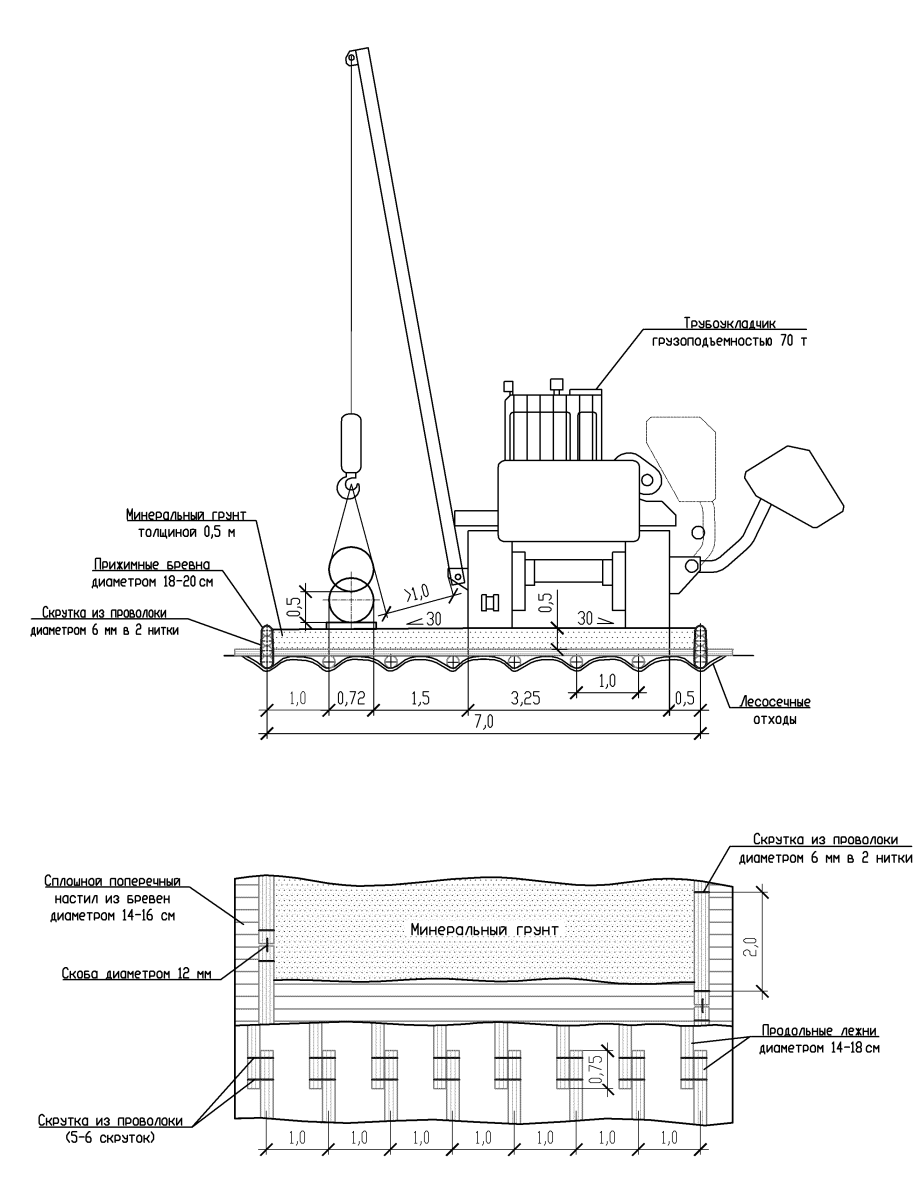 Схема устройства временной технологической дороги лежневого типа на обводненных участках и болотах I типаСхема устройства временной технологической дороги лежневого типа на обводненных участках и болотах I типаСхема устройства временной технологической дороги лежневого типа на обводненных участках и болотах I типаСхема устройства временной технологической дороги лежневого типа на обводненных участках и болотах I типаСхема устройства временной технологической дороги лежневого типа на обводненных участках и болотах I типаСхема устройства временной технологической дороги лежневого типа на обводненных участках и болотах I типаСхема устройства временной технологической дороги лежневого типа на обводненных участках и болотах I типаСхема устройства временной технологической дороги лежневого типа на обводненных участках и болотах I типаСхема устройства временной технологической дороги лежневого типа на обводненных участках и болотах I типаСхема устройства временной технологической дороги лежневого типа на обводненных участках и болотах I типаСхема устройства временной технологической дороги лежневого типа на обводненных участках и болотах I типаИсполнительная документация, оформляемая при производстве работ и по результатам контроляИсполнительная документация, оформляемая при производстве работ и по результатам контроляИсполнительная документация, оформляемая при производстве работ и по результатам контроляИсполнительная документация, оформляемая при производстве работ и по результатам контроляИсполнительная документация, оформляемая при производстве работ и по результатам контроляИсполнительная документация, оформляемая при производстве работ и по результатам контроляИсполнительная документация, оформляемая при производстве работ и по результатам контроляИсполнительная документация, оформляемая при производстве работ и по результатам контроляИсполнительная документация, оформляемая при производстве работ и по результатам контроляИсполнительная документация, оформляемая при производстве работ и по результатам контроляИсполнительная документация, оформляемая при производстве работ и по результатам контроля№Наименование документаНаименование документаНаименование документаЭтап работ, когда оформляется документЭтап работ, когда оформляется документЭтап работ, когда оформляется документЭтап работ, когда оформляется документЛица, подписывающие документЛица, подписывающие документЛица, подписывающие документ1Общий журнал работ.Общий журнал работ.Общий журнал работ.В процессе каждого технологического этапа работВ процессе каждого технологического этапа работВ процессе каждого технологического этапа работВ процессе каждого технологического этапа работОтветственный за производство работОтветственный за производство работОтветственный за производство работ2Журнал замечаний и предложенийЖурнал замечаний и предложенийЖурнал замечаний и предложенийПри наличии замечанийПри наличии замечанийПри наличии замечанийПри наличии замечанийИнженер СКК ответственный за производство; инженер СК и ТН заказчика Инженер СКК ответственный за производство; инженер СК и ТН заказчика Инженер СКК ответственный за производство; инженер СК и ТН заказчика 3Журнал строительного контроля подрядчикаЖурнал строительного контроля подрядчикаЖурнал строительного контроля подрядчикаВ процессе каждого технологического этапа работВ процессе каждого технологического этапа работВ процессе каждого технологического этапа работВ процессе каждого технологического этапа работИнженер СКК ответственный за производство;Инженер СКК ответственный за производство;Инженер СКК ответственный за производство;4Акт освидетельствования скрытых работАкт освидетельствования скрытых работАкт освидетельствования скрытых работПосле приемке выполненных работПосле приемке выполненных работПосле приемке выполненных работПосле приемке выполненных работответственный за производство, инженер ТН заказчика, представитель заказчикаответственный за производство, инженер ТН заказчика, представитель заказчикаответственный за производство, инженер ТН заказчика, представитель заказчика5Исполнительная геодезическая схемаИсполнительная геодезическая схемаИсполнительная геодезическая схемаПосле приемке выполненных работПосле приемке выполненных работПосле приемке выполненных работПосле приемке выполненных работответственный за производство, геодезист, инженер ТН заказчика, представитель заказчикаответственный за производство, геодезист, инженер ТН заказчика, представитель заказчикаответственный за производство, геодезист, инженер ТН заказчика, представитель заказчика№Ф.И.О. лица для ознакомленияСтруктурное подразделение, должностьПодпись за ознакомление с документом, дата